Venda Nova do Imigrante – ES, 26 de março de 2020.__________________________________________________SECRETARIA MUNICIPAL DE ADMINISTRAÇÃO________________________________________________SECRETARIA  MUNICIPAL DE ASSISTÊNCIA SOCIAL___________________________________________________SECRETARIA MUNICIPAL DE EDUCAÇÃO__________________________________________________________SECRETARIA MUNICIPAL DE TURISMO, CULTURA E ARTESANATO__________________________________________________SECRETARIA MUNICIPAL DE SAÚDE__________________________________________________SECRETARIA MUNICIPAL DE AGRICULTURA___________________________________________________________SECRETARIA MUNICIPAL DE OBRAS E INFRAESTRUTURA URBANA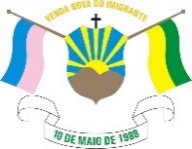 Prefeitura Municipal de Venda Nova do ImigranteAv. Evandi Américo Comarela, 385, Esplanada, Venda Nova do Imigrante/ES, CNPJ nº 31.723.497/0001-08 - CEP: 29375-000  - Telefone: (28) 3546-1188ESTUDO TÉCNICO PRELIMINAREste Estudo Técnico Preliminar - ETP - tem como objetivo assegurar a viabilidade técnica e a razoabilidade da contratação pública, para  a aquisição de materiais gráficos  para manter o nível de estoque do Almoxarifado, conforme histórico de demanda dos produtos pelo período de 12 meses, de acordo com a Lei 8.666/1993, art. 6º, inciso IX. Data da Elaboração: 26/03/2021Secretaria/servidor responsável:Secretarias Municipais: Administração, Agricultura, Educação, Obras e Infraestrutura Urbana,  Turismo, Cultura e Artesanato e Secretaria Municipal de  Assistência Social - Servidor Responsável: João Victor Batista do NascimentoSecretaria Municipal de Saúde: Assis Meneguite FabriSecretaria/servidor responsável:Secretarias Municipais: Administração, Agricultura, Educação, Obras e Infraestrutura Urbana,  Turismo, Cultura e Artesanato e Secretaria Municipal de  Assistência Social - Servidor Responsável: João Victor Batista do NascimentoSecretaria Municipal de Saúde: Assis Meneguite Fabri1. DESCRIÇÃO DA NECESSIDADE O Município de Venda Nova do Imigrante- ES necessita dos materiais gráficos para suprir as necessidades diárias, visando repor e manter o estoque das Secretarias de Obras e Infraestrutura Urbana,  Administração, Agricultura,  Saúde, Assistência Social, Turismo, Cultura e Artesanato e Educação visto que estes materiais são essenciais à continuidade e manutenção dos serviços realizados  em  diversas  unidades.   Os  itens  deste  estudio  foram  fracassados  no      Pregão Presencial n º 0009/2021. Os itens da Secretaria Municipal de Saúde, serão oriundos de  Recurso federal, seguido o Decreto Federal nº  10.024/2019,  deverá  ser  licitado  na forma  de  pregão eletronico.2. REQUISITOS DA CONTRATAÇÃOO Município de Venda Nova do Imigrante – ES possui Secretarias que dependem de material gráfico/ de expediente, para o regular funcionamento de suas atividades.Os materiais serão registrados em Ata e serão solicitados aos fornecedores quando da sua necessidade, o que não compromete o orçamento e não demanda grandes espaços no setor de almoxarifado.3. LEVANTAMENTO DE MERCADOA Prefeitura Municipal de Venda Nova do Imigrante – ES, possui Licitação anterior para o objeto ora a ser contratado, de acordo com o Pregão Presencial nº 0009/2021,  alguns itens foram fracassados sendo necessário novo procedimento licitatório. Deverá ser revista a média de preços dos itens fracassados na licitação anterior pelo setor de compras.4. DESCRIÇÃO DA SOLUÇÃO COMO UM TODOA contratação do objeto ora pretendido, será feita mediante Sistema de Registro de Preços, utilizando a modalidade Pregão Presencial tipo menor preço por item/lote. Para a determinação dos preços de referência, buscamos preços de mercado, de forma a buscarmos preços mais próximos da realidade. O sistema de registro de preços permite que a Administração adquira os materiais à medida que for sendo necessário, respeitando-se os limites orçamentários.5. ESTIMATIVA DAS QUANTIDADESA estimativa de quantitades foi baseada nos históricos dos itens fracassados da licitação  anterior.(Pregão Presencial nº 009/2021) .6. ESTIMATIVA DO VALOR DA CONTRATAÇÃOA estimativa de valor da contratação é sigilosa até o momento da abertura da proposta de preços da licitação.7. PARCELAMENTO OU NÃO DA SOLUÇÃOA licitação será item/lote, a fim de facilitar a elaboração das propostas e de forma a ampliar a competição e participação dos licitantes.8. CONTRATAÇÕES CORRELATAS E/OU INTERDEPENDENTESNão há a necessidade de contratações/aquisições correlatas ao objeto ora debatido.9. ALINHAMENTO ENTRE A CONTRATAÇÃO E O PLANEJAMENTOA Prefeitura Municipal de Venda Nova do Imigrante/ES tem demanda dos serviços de gráfica em suas Secretarias. Por essa razão, a estratégia de contratação mais conveniente dá-se por sistema de registro de preços, com fundamento no art. 3º, inciso II, do Decreto nº. 7.892/2013, na modalidade de Pregão Presencial, tipo menor preço por item/lote;10. RESULTADOS PRETENDIDOSCom esta aquisição, esperamos manter as atividades das Secretarias municipais, na execução dos serviços, essenciais à Administração Públicas e aos munícipes.11. PROVIDÊNCIAS A SEREM ADOTADASNão há providências a serem adotadas pela Administração previamente à celebração do contrato.12. IMPACTOS AMBIENTAISEm regra, não se vislumbra impactos ambientais decorrentes da contratação.13. VIABILIDADE E RAZOABILIDADE DA CONTRATAÇÃOOs estudos preliminares indicam que esta forma de contratação é perfeitamente viável e que maximiza a probabilidade do alcance dos resultados pretendidos.Diante do exposto o(a)  responsável declara ser viável a contratação da solução pretendida, com base neste Estudo Técnico Preliminar.